♫
Lerntheke MusikerzeugungStation „Musik mit Wassergläsern“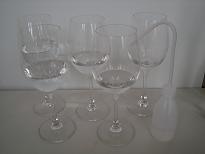 ArbeitsblattWenn du mit einem harten Gegenstand gegen ein Glas schlägst, so wird es in Schwingung versetzt. Die Schwingung findet mit der für das jeweilige Glas eigenen Frequenz statt und ist stark von der Masse des Glases abhängig. Beispielsweise erzeugt ein dickwandiges Glas einen anderen Ton als ein gleich großes dünnwandiges Glas. 
Gibt man nun Wasser ins Glas, so verändert man damit indirekt die Masse des Glases und verändert damit die Tonhöhe.Wenn du mit einem harten Gegenstand gegen ein Glas schlägst, so wird es in Schwingung versetzt. Die Schwingung findet mit der für das jeweilige Glas eigenen Frequenz statt und ist stark von der Masse des Glases abhängig. Beispielsweise erzeugt ein dickwandiges Glas einen anderen Ton als ein gleich großes dünnwandiges Glas. 
Gibt man nun Wasser ins Glas, so verändert man damit indirekt die Masse des Glases und verändert damit die Tonhöhe.Wenn du mit einem harten Gegenstand gegen ein Glas schlägst, so wird es in Schwingung versetzt. Die Schwingung findet mit der für das jeweilige Glas eigenen Frequenz statt und ist stark von der Masse des Glases abhängig. Beispielsweise erzeugt ein dickwandiges Glas einen anderen Ton als ein gleich großes dünnwandiges Glas. 
Gibt man nun Wasser ins Glas, so verändert man damit indirekt die Masse des Glases und verändert damit die Tonhöhe.Arbeitsauftrag:a)	Erprobe verschiedene Möglichkeiten, mit einem Wasserglas Klänge zu erzeugen. Vergleiche die verschiedenen Möglichkeiten im Hinblick auf Handhabung, Ergebnis und Schwingungsmedium!b)	Entscheide dich für eine Art der Klangerzeugung. Erprobe, welcher Zusammenhang qualitativ zwischen Wasserfüllmenge und Klanghöhe besteht! Formuliere die Aussage in Je-desto-Sätzen.c)	Dokumentiere den Versuch und begründe den entdeckten Zusammenhang! (Zusätzliche Informationen liegen auf dem Pult bereit.)d)	Erfinde nun eine kleine Melodie und spiele diese anderen vor!Arbeitsauftrag:a)	Erprobe verschiedene Möglichkeiten, mit einem Wasserglas Klänge zu erzeugen. Vergleiche die verschiedenen Möglichkeiten im Hinblick auf Handhabung, Ergebnis und Schwingungsmedium!b)	Entscheide dich für eine Art der Klangerzeugung. Erprobe, welcher Zusammenhang qualitativ zwischen Wasserfüllmenge und Klanghöhe besteht! Formuliere die Aussage in Je-desto-Sätzen.c)	Dokumentiere den Versuch und begründe den entdeckten Zusammenhang! (Zusätzliche Informationen liegen auf dem Pult bereit.)d)	Erfinde nun eine kleine Melodie und spiele diese anderen vor!Arbeitsauftrag:a)	Erprobe verschiedene Möglichkeiten, mit einem Wasserglas Klänge zu erzeugen. Vergleiche die verschiedenen Möglichkeiten im Hinblick auf Handhabung, Ergebnis und Schwingungsmedium!b)	Entscheide dich für eine Art der Klangerzeugung. Erprobe, welcher Zusammenhang qualitativ zwischen Wasserfüllmenge und Klanghöhe besteht! Formuliere die Aussage in Je-desto-Sätzen.c)	Dokumentiere den Versuch und begründe den entdeckten Zusammenhang! (Zusätzliche Informationen liegen auf dem Pult bereit.)d)	Erfinde nun eine kleine Melodie und spiele diese anderen vor!